Quiz sur Jean Jamet, un soldat creusois pendant la Grande Guerre28 novembre 2014 Luc Fessemaz Site La Grande Guerre et le LimousinLe parcours militaire de Jean Jamet à travers la correspondance avec sa femme entre février 1915 et septembre 1917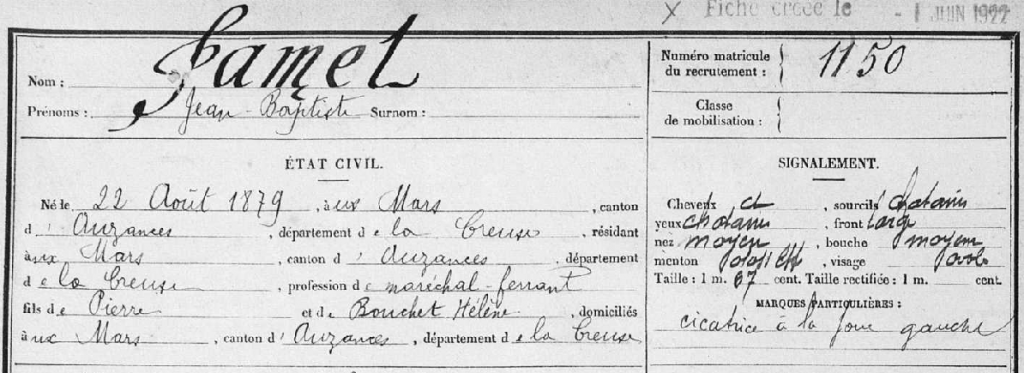 Source : Extrait du registre matricule de Jean Jamet, Archives départementales de la Creuse.► Pour pouvoir répondre au mieux, vous êtes invité à lire l'article du site "Jean Jamet, un soldat creusois pendant la Grande Guerre" qui contient des indications biographiques et des résumés de la correspondance avec sa femme.1 Dans quel département est né Jean Jamet ? CreuseDordogneMeuseLoire2 A quelle classe de recrutement appartient-il ? 1879 1899 1914 19153 Quelle est sa profession déclarée lors du recrutement militaire ou du recensement de population ?CultivateurForgeronMaréchal-ferrantPropriétaireSans profession4 Quelle est la décision du conseil de révision concernant  son service militaire actif ?Il a été déclaré propre au serviceIl a été réformé pour  maladieIl a été dispensé car aîné de veuveIl a été ajourné pour faiblesseIl a été exempté pour infirmité5 Quelle est sa situation familiale au moment de la Mobilisation générale du 1er août 1914 ?CélibataireMariéDivorcéVeufPère de deux enfantsPère de quatre enfants6 A quel type d’unités de l’armée appartient Jean Jamet au moment de la Mobilisation générale ?Armée d’activeRéserve de l’armée d’activeArmée territorialeRéserve de l’armée territoriale7 Dans quel type d’arme Jean Jamet est-il-appelé le 14 janvier 1915 ?L’aviationL’artillerieLa cavalerieL’infanterieLa marine8 Quels animaux sont évoqués par Jean Jamet au sujet de son instruction militaire en février 1915 ?Les bœufsLes chevauxLes chiens Les mulesLes pigeons9 Contre quel type de maladie Jean Jamet est-il vacciné en février 1915 ?La grippeLe rhumeLa tuberculoseLa typhoïdeLa variole10 Quels sujets reviennent régulièrement dans la correspondance avec sa femme ?La réception de colisL’état de santéL’obtention de permissionsLes conditions de travail agréablesLa démolition des abris de bombardementLes toilettes de sa femme11 Jean Jamet se retrouve sur le front  de septembre 1915 à septembre 1916, à quelle bataille assiste-t-il ?La bataille des frontièresLa Bataille de la MarneLa Bataille des DardanellesLa Bataille de la SommeLa Bataille de Verdun12 Comme de nombreux poilus, Jean Jamet s’exerce à l’art des tranchées pour s’occuper. En novembre 1915, quel objet promet-il de faire à sa fille comme cadeau si elle est sage ?Une bagueUne poupéeDes sabotsUne robe13 Sur quelle période se déroule la bataille à laquelle il assiste Jean Jamet ?5 septembre – 12 septembre 19141er juillet 1916- 18 novembre 191621 février 1916 – 19 décembre 191627 mai  – 6 août 191825 avril 1915 – 9 janvier 191614 Quelles sont les expressions utilisées par Jean Jamet pour décrire les résultats de la bataille à laquelle il assiste ?« boucherie »« carnage »« enfer »« destruction du genre humain »« hécatombes humaines »15 Quelle vente de boisson, autorisée par les officiers de son régiment, est appréciée par Jean Jamet pour améliorer l’ordinaire ?L’alcoolLa bièreL’eauLe théLe vin16 En août 1916, quelles conditions de vie pèsent sur le moral de Jean Jamet ? La mauvaise nourritureUne position plus éloignée du frontLes moustiquesLes pucesLes ratsLes mouches17 Quel changement de situation améliore le moral de Jean Jamet en septembre 1916 ?Il a une « bonne blessure »   Il est affecté dans l’infanterie   Il est démobilisé  Il est affecté dans une usine métallurgique18  A proximité de quelle grande ville se situe l’usine métallurgique ou est affecté Jean Jamet de septembre 1916 à juin 1917 ?Les MarsLe Chambon-FeugerollesGuéretParisSaint-Etienne19 A quel poste de travail Jean Jamet est-il employé dans l’usine métallurgique ?La comptabilitéLa direction La forge  La fonderie20 Quel est le montant du salaire journalier gagné par Jean Jamet à l’usine métallurgique ?0,10 franc0,44 franc0,70 franc  4 francs   6 francs